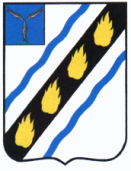 АДМИНИСТРАЦИЯСОВЕТСКОГО МУНИЦИПАЛЬНОГО РАЙОНА САРАТОВСКОЙ ОБЛАСТИПОСТАНОВЛЕНИЕ от 29.12.2023 № 799р.п. СтепноеО  внесении  изменений  в  постановлениеадминистрации  Советского  муниципальногорайона  от  20.10.2022 № 611Руководствуясь Уставом Советского муниципального района, администрация Советского муниципального района ПОСТАНОВЛЯЕТ:1. Внести в приложение к  постановлению администрации Советского муниципального района от 20.10.2022 № 611 «Об утверждении муниципальной программы «Развитие физической культуры и спорта на территории Степновского муниципального образования» следующие изменения:1) раздел паспорта Программы Финансовое обеспечение муниципальной программы объемы изложить в новой редакции:« 	                                                                                                                                    »;2. Приложение № 1 к постановлению «Развитие физической культуры и спорта на территории Степновского муниципального образования» изложить в новой редакции (прилагается).3. Настоящее постановление вступает в силу со дня официального опубликования в установленном порядке.Глава  Советского муниципального  района                                                                                              С.В. Пименов Иванова Е.В.5-37-71Сведения
об объемах и источниках финансового обеспечения муниципальной программы «Развитие физической культуры и спортана территории Степновского муниципального образования»                                                                                                                                                                                                                                               ».ВерноРуководитель аппарата                                                                                                                                                                                                                                                             И.Е. Григорьева2Объемы и источники финансирования Программы Финансирование реализуемых мероприятий Программы осуществляется за счет средств местного бюджета муниципального района и внебюджетных средств.Общий объем финансирования Программы составит:  239,5 тыс. руб., в том числе: в 2023 году – 39,5 тыс. руб.; средства местного бюджета муниципального района 39,5 тыс. руб.:в 2024 году – 100,0 тыс. руб.: средства местного бюджета муниципального района 100,0 тыс. руб.; внебюджетные средства (прогнозно)  0 тыс. руб.;в 2025 году – 100,0 тыс. руб.; средства местного бюджета муниципального района 100,0 тыс. руб.; внебюджетные средства (прогнозно)    0 тыс. руб.Объемы и источники финансирования Программы Финансирование реализуемых мероприятий Программы осуществляется за счет средств местного бюджета муниципального района и внебюджетных средств.Общий объем финансирования Программы составит:  239,5 тыс. руб., в том числе: в 2023 году – 39,5 тыс. руб.; средства местного бюджета муниципального района 39,5 тыс. руб.:в 2024 году – 100,0 тыс. руб.: средства местного бюджета муниципального района 100,0 тыс. руб.; внебюджетные средства (прогнозно)  0 тыс. руб.;в 2025 году – 100,0 тыс. руб.; средства местного бюджета муниципального района 100,0 тыс. руб.; внебюджетные средства (прогнозно)    0 тыс. руб.Приложение к постановлению администрации Советского муниципального района № 799  от  29.12.2023«Приложение № 1 к муниципальной программе «Развитие физической культуры и спорта на территории Степновского муниципального образования»№ п/пНаименованиеОтветственный исполнитель (соисполнитель, участник)Источники финансового обеспеченияОбъемы финансового обеспечения, всего20242025№ п/пНаименованиеОтветственный исполнитель (соисполнитель, участник)Источники финансового обеспеченияОбъемы финансового обеспечения, всего20232024202512346781.«Развитие физической культуры и спорта на территории Степновского муниципального образования»Администрация Советского муниципального районавсего239,539,5100,0100,01.«Развитие физической культуры и спорта на территории Степновского муниципального образования»Администрация Советского муниципального районаместный бюджет239,539,5100,0100,01.«Развитие физической культуры и спорта на территории Степновского муниципального образования»Администрация Советского муниципального районаобластной бюджет (прогнозно)0,00,00,00,01.«Развитие физической культуры и спорта на территории Степновского муниципального образования»Администрация Советского муниципального районафедеральный бюджет (прогнозно)0,00,00,00,01.«Развитие физической культуры и спорта на территории Степновского муниципального образования»Администрация Советского муниципального районавнебюджетные источники (прогнозно)0,00,00,00,02.Основное мероприятие «Создание условий для развития физической культуры и спорта на территории Степновского муниципального образования»Администрация Советского муниципального районавсего239,539,5100,0100,02.Основное мероприятие «Создание условий для развития физической культуры и спорта на территории Степновского муниципального образования»Администрация Советского муниципального районаместный бюджет239,539,5100,0100,02.Основное мероприятие «Создание условий для развития физической культуры и спорта на территории Степновского муниципального образования»Администрация Советского муниципального районаобластной бюджет (прогнозно)0,00,00,00,02.Основное мероприятие «Создание условий для развития физической культуры и спорта на территории Степновского муниципального образования»Администрация Советского муниципального районафедеральный бюджет (прогнозно)0,00,00,00,02.Основное мероприятие «Создание условий для развития физической культуры и спорта на территории Степновского муниципального образования»Администрация Советского муниципального районавнебюджетные источники (прогнозно)0,00,00,00,03.Мероприятие 1Проведение спортивно-массовых мероприятийАдминистрация Советского муниципального районаСаратовской областивсего100,00,050,050,03.Мероприятие 1Проведение спортивно-массовых мероприятийАдминистрация Советского муниципального районаСаратовской областиместный бюджет100,00,050,050,03.Мероприятие 1Проведение спортивно-массовых мероприятийАдминистрация Советского муниципального районаСаратовской областиобластной бюджет (прогнозно)0,00,00,00,03.Мероприятие 1Проведение спортивно-массовых мероприятийАдминистрация Советского муниципального районаСаратовской областифедеральный бюджет (прогнозно)0,00,00,00,03.Мероприятие 1Проведение спортивно-массовых мероприятийАдминистрация Советского муниципального районаСаратовской областивнебюджетные источники (прогнозно)0,00,00,00,04.Мероприятие 2Приобретение спортивного инвентаря, оборудования и наградной атрибутики, содержание хоккейной коробки.Администрация Советского муниципального района Саратовской областивсего139,539,550,050,04.Мероприятие 2Приобретение спортивного инвентаря, оборудования и наградной атрибутики, содержание хоккейной коробки.Администрация Советского муниципального района Саратовской областиместный бюджет139,539,550,050,04.Мероприятие 2Приобретение спортивного инвентаря, оборудования и наградной атрибутики, содержание хоккейной коробки.Администрация Советского муниципального района Саратовской областиобластной бюджет (прогнозно)0,00,00,00,04.Мероприятие 2Приобретение спортивного инвентаря, оборудования и наградной атрибутики, содержание хоккейной коробки.Администрация Советского муниципального района Саратовской областифедеральный бюджет (прогнозно)0,00,00,00,04.Мероприятие 2Приобретение спортивного инвентаря, оборудования и наградной атрибутики, содержание хоккейной коробки.Администрация Советского муниципального района Саратовской областивнебюджетные источники (прогнозно)0,00,00,00,0